Application Form 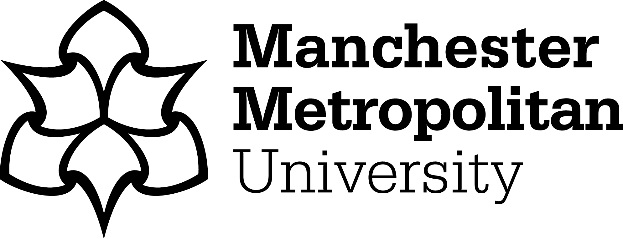 Faculty of Health, Psychology & Social Care in collaboration with Faculty of Education Summer School 2017 ‘Developing Leadership, Engaging Communities’Applications should be typed or completed in legible BLOCK capitals in black ink. Essential requirements:Good communication skillsA creative and mature approachThe ability to act independentlyA commitment to act as MMU ambassador to international delegates/attendeesA commitment to leadership and international collaborationPlease return to: Dr Ken McLaughlin, Brooks Building, Manchester Metropolitan University, Birley Campus, 53 Bonsall Road, Manchester M15 6GXOr email to:   studytour@mmu.ac.uk. Please note that the application deadline is 4th July 2017. 
Any submissions after this date may not be accepted.Interviews will take place on the 13th and 14th July 2017. Personal Details Title: First name(s):Middle name:Gender: Surname/Family name:Surname/Family name:Preferred name:Date of birth:Current Manchester Met University student numberCurrent Manchester Met University student numberCurrent Manchester Met University course and yearAre you free to attend the whole two weeks of the course?YESNOCorrespondence address:Correspondence address:Correspondence address:Correspondence address:Permanent home address:Permanent home address:Permanent home address:Permanent home address:Post (zip) code:Post (zip) code:Post (zip) code:Emergency contact person: Emergency contact person: Nationality:Nationality:Nationality:Emergency contact relationship to you:Emergency contact relationship to you:Mobile number:Mobile number:Mobile number:Email address:Email address:Email address:Disability / Special Needs The university’s definition of disability is taken from the Equality Act 2010. https://www.gov.uk/definition-of-disability-under-equality-act-2010Disability / Special Needs The university’s definition of disability is taken from the Equality Act 2010. https://www.gov.uk/definition-of-disability-under-equality-act-2010Disability / Special Needs The university’s definition of disability is taken from the Equality Act 2010. https://www.gov.uk/definition-of-disability-under-equality-act-2010Disability / Special Needs The university’s definition of disability is taken from the Equality Act 2010. https://www.gov.uk/definition-of-disability-under-equality-act-2010Disability / Special Needs The university’s definition of disability is taken from the Equality Act 2010. https://www.gov.uk/definition-of-disability-under-equality-act-2010Do you consider yourself to be disabled under the Equality Act 2010?Yes.No.Please enter the appropriate code if you have a disability, which may in some way affect your studies or may require special facilities or treatment. 08  Two or more impairments and/or medical conditions51  A specific learning difficulty such as dyslexia, dyspraxia or AD(H)D53  A social/communication impairment such as Asperger’s syndrome/other autistic spectrum disorder54  A long standing illness or health condition such as cancer, HIV, diabetes, chronic heart disease, or epilepsy55  A mental health condition, such as depression, schizophrenia or anxiety disorder56  A physical impairment or mobility issues, such as difficulty using arms or using a wheelchair or crutches57  Deaf or a serious hearing impairment58  Blind or a serious visual impairment uncorrected by glasses96  A disability, impairment or medical condition that is not listed abovePlease enter the appropriate code if you have a disability, which may in some way affect your studies or may require special facilities or treatment. 08  Two or more impairments and/or medical conditions51  A specific learning difficulty such as dyslexia, dyspraxia or AD(H)D53  A social/communication impairment such as Asperger’s syndrome/other autistic spectrum disorder54  A long standing illness or health condition such as cancer, HIV, diabetes, chronic heart disease, or epilepsy55  A mental health condition, such as depression, schizophrenia or anxiety disorder56  A physical impairment or mobility issues, such as difficulty using arms or using a wheelchair or crutches57  Deaf or a serious hearing impairment58  Blind or a serious visual impairment uncorrected by glasses96  A disability, impairment or medical condition that is not listed abovePlease enter the appropriate code if you have a disability, which may in some way affect your studies or may require special facilities or treatment. 08  Two or more impairments and/or medical conditions51  A specific learning difficulty such as dyslexia, dyspraxia or AD(H)D53  A social/communication impairment such as Asperger’s syndrome/other autistic spectrum disorder54  A long standing illness or health condition such as cancer, HIV, diabetes, chronic heart disease, or epilepsy55  A mental health condition, such as depression, schizophrenia or anxiety disorder56  A physical impairment or mobility issues, such as difficulty using arms or using a wheelchair or crutches57  Deaf or a serious hearing impairment58  Blind or a serious visual impairment uncorrected by glasses96  A disability, impairment or medical condition that is not listed abovePlease enter the appropriate code if you have a disability, which may in some way affect your studies or may require special facilities or treatment. 08  Two or more impairments and/or medical conditions51  A specific learning difficulty such as dyslexia, dyspraxia or AD(H)D53  A social/communication impairment such as Asperger’s syndrome/other autistic spectrum disorder54  A long standing illness or health condition such as cancer, HIV, diabetes, chronic heart disease, or epilepsy55  A mental health condition, such as depression, schizophrenia or anxiety disorder56  A physical impairment or mobility issues, such as difficulty using arms or using a wheelchair or crutches57  Deaf or a serious hearing impairment58  Blind or a serious visual impairment uncorrected by glasses96  A disability, impairment or medical condition that is not listed abovePlease enter the appropriate code if you have a disability, which may in some way affect your studies or may require special facilities or treatment. 08  Two or more impairments and/or medical conditions51  A specific learning difficulty such as dyslexia, dyspraxia or AD(H)D53  A social/communication impairment such as Asperger’s syndrome/other autistic spectrum disorder54  A long standing illness or health condition such as cancer, HIV, diabetes, chronic heart disease, or epilepsy55  A mental health condition, such as depression, schizophrenia or anxiety disorder56  A physical impairment or mobility issues, such as difficulty using arms or using a wheelchair or crutches57  Deaf or a serious hearing impairment58  Blind or a serious visual impairment uncorrected by glasses96  A disability, impairment or medical condition that is not listed aboveCriminal ConvictionCriminal ConvictionDo you have any unspent criminal convictions?Yes NoYou are required to indicate whether you have any relevant criminal convictions. Relevant criminal offences include convictions, cautions, admonitions, reprimands, final warnings, bind over orders or similar involving one or more of those listed below: • Any kind of violence including (but not limited to) threatening behaviour, offences concerning the intention to harm or offences which resulted in actual bodily harm • Offences listed in the Sex Offences Act 2003 • The unlawful supply of controlled drugs or substances where the convictions concerns commercial drug dealing or trafficking • Offences involving firearms • Offences involving arson • Offences listed in the Terrorism Act 2006 Convictions that are spent (as defined by the Rehabilitation of Offenders Act 1974) are not considered to be relevant. Applicants who indicate they have a relevant conviction will not be automatically excluded from enrolling. However, you may be asked to provide additional information relating to your conviction. If you are convicted of a relevant criminal conviction after you have enrolled, you must inform the Summer School team immediately.Personal StatementBriefly explain why you wish to join the Summer School programme.(Max 400 words)   Declaration Declaration I declare that the information given in this application is, to the best of my knowledge, complete and correct and I can provide evidence upon request. I understand that if the information provided is found to be false or misleading in anyway The Manchester Metropolitan University has the right to withdraw my application from the selection process. I understand the University is committed to providing equal opportunities in education for all students. The Disability Service provides information, advice and support to current and prospective disabled students about the resources, which are available to them, both within the University and from other external agencies. Further information can be found at http://www.mmu.ac.uk/sas/studentservices/learner-development/.I understand The Manchester Metropolitan University’s liability in connection with the programme, whether arising in contract, tort, negligence, breach of statutory duty or otherwise, will, in all circumstances, be limited (except in cases of liability for death or personal injury caused by the University’s negligence, fraud or fraudulent misrepresentation and any other liability which, by law, cannot be limited) to the amount of the fees received.I understand that The Manchester Metropolitan University may collect and process my personal data for the purposes of performing the services. The University will comply with its legal obligations under the Data Protection Act 1998. Further information about how the University may process student data and who it may share data with is set out in the University’s Data Protection Policy at www.mmu.ac.uk/policy and Data Protection Notice to Students at http://www.mmu.ac.uk/policy/pdf/policy_ref_dpanoticetostudents.pdf. This application is subject to the International Summer School’s Terms and Conditions, which can be accessed at http://www2.mmu.ac.uk/hpsc/international/summerschool/I declare that the information given in this application is, to the best of my knowledge, complete and correct and I can provide evidence upon request. I understand that if the information provided is found to be false or misleading in anyway The Manchester Metropolitan University has the right to withdraw my application from the selection process. I understand the University is committed to providing equal opportunities in education for all students. The Disability Service provides information, advice and support to current and prospective disabled students about the resources, which are available to them, both within the University and from other external agencies. Further information can be found at http://www.mmu.ac.uk/sas/studentservices/learner-development/.I understand The Manchester Metropolitan University’s liability in connection with the programme, whether arising in contract, tort, negligence, breach of statutory duty or otherwise, will, in all circumstances, be limited (except in cases of liability for death or personal injury caused by the University’s negligence, fraud or fraudulent misrepresentation and any other liability which, by law, cannot be limited) to the amount of the fees received.I understand that The Manchester Metropolitan University may collect and process my personal data for the purposes of performing the services. The University will comply with its legal obligations under the Data Protection Act 1998. Further information about how the University may process student data and who it may share data with is set out in the University’s Data Protection Policy at www.mmu.ac.uk/policy and Data Protection Notice to Students at http://www.mmu.ac.uk/policy/pdf/policy_ref_dpanoticetostudents.pdf. This application is subject to the International Summer School’s Terms and Conditions, which can be accessed at http://www2.mmu.ac.uk/hpsc/international/summerschool/Signature:Date: 